ÄNDERUNG DER HAUSHALTSZUSAMMENSETZUNG ÄNDERUNG DER Referenzperson DES HAUSHALTES  Der/die Unterzeichnete …………………………………………………………………………………………………………  erklärt hiermit,        seit dem  …………………………………………………………………………………………………………………………………………    die  Referenzperson des Haushaltes zu sein in         ................................................................................................................................. (genaue Anschrift) 
          Änderung innerhalb desselben Haushaltes   JA      NEIN
    im Haushalt von …………………………………………………………………………………………………………….. (Name)         in  ……………………………………………………………………………………………..………………………… (genaue Anschrift)           wohnhaft zu sein   einen getrennten Haushalt zu führen in 
       ………………………………………………………………………………………..……………………………………. (genaue Anschrift)        [vorher wohnhaft im Haushalt von  ..................................................................................................]
   Amel, den   ..............................................................................................................................................   Unterschrift,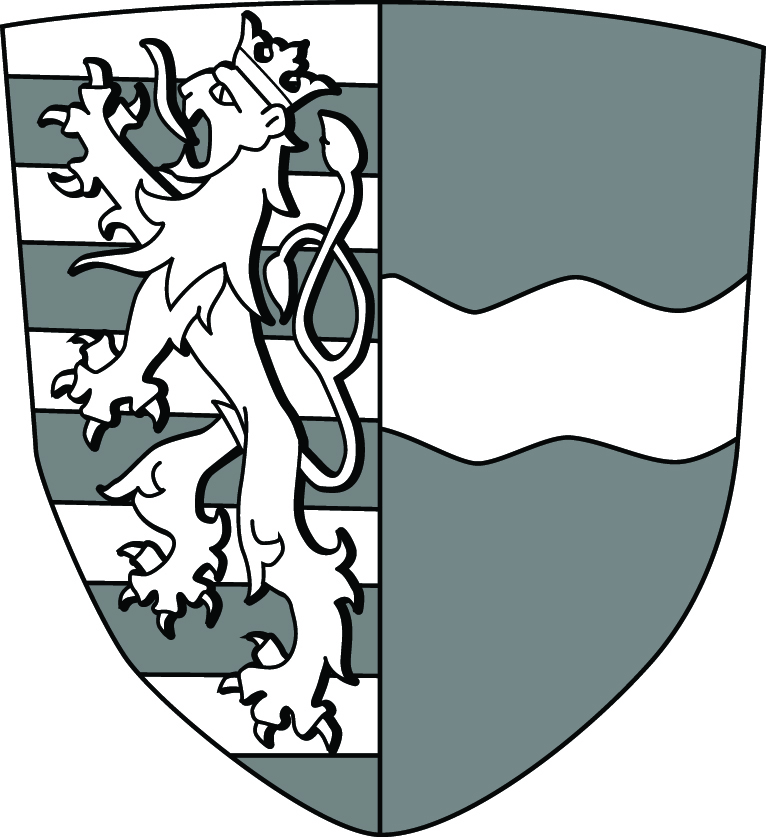 Königreich Belgien
Provinz Lüttich
Gemeinde AmelWittenhof 9 - 4770 Amel